                                           9 класс     Контроль говорения №3Фамилия, имя_______________________________      Дата______________   Выберите фотографию и опишите ее. У вас должен получиться связный рассказ 15 предложений.План ответа поможет вам:— the place— the action— the appearance of the person— whether you like the picture or not— whyStart with: “I’d like to describe picture № ... . The picture shows …”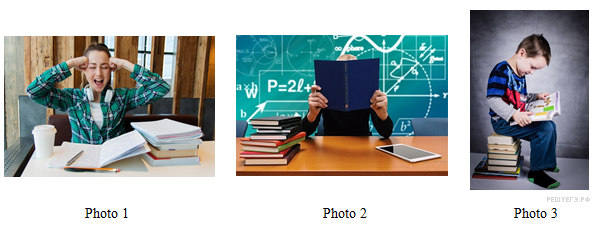 